0Муниципальное бюджетное общеобразовательное учреждение«Средняя  общеобразовательная школа № 64»ПРИКАЗ20.02.2024                	                    г. Барнаул	                   № 01-08/   54/1    -оснОб участии в проведенииВсероссийских проверочных работВ рамках проведения Всероссийских проверочных работ (далее – ВПР) на основании Приказ Рособрнадзора  от 21.12.2023 № 2160 «О проведении Федеральной службой по надзору в сфере образования и науки мониторинга качества подготовки обучающихся общеобразовательных организаций в форме всероссийских проверочных работ в 2024 году», Приказ Минобрнауки Алтайского края от 12.02.2024 № 129 «О проведении мониторинга качества подготовки обучающихся образовательных организаций Алтайского края в форме всероссийских проверочных работ в 2024 году» и Приказа комитета по образованию города Барнаула от 14.02.2024 №231-осн «О проведении мониторинга качества подготовки обучающихся общеобразовательных организаций города Барнаула в 2024 году». Приказываю:1. Провести Всероссийские проверочные работы (далее – ВПР) в соответствии с планом-графиком (Приложение 1).2. В соответствии с порядком проведения ВПР провести проверочную работу в 4 классах на следующих уроках:по русскому языку (часть 1) 16.04.2024 на 2 уроке в 9.00;по русскому языку (часть 2) 18.04.2024 на 2 уроке в 9.00;по математике 23.04.2024 на 2 уроке в 9.00;по окружающему миру 10.04.2024 на 2 уроке в 9.00.3. В соответствии с порядком проведения ВПР провести проверочную работу в 5 классах на следующих уроках:– по русскому языку 22.04.2024 на 3 уроке в 9.00;– по математике 24.04.2024 на 2 уроке в 9.00;– по биологии 15.04.2024 на 5 уроке в 12.00;– по истории 26.04.2024 на 3 уроке в 10.00.4. В соответствии с порядком проведения ВПР провести проверочную работу в 6 классах на следующих уроках:– по русскому языку 06.05.2024 на 2 уроке в 9.00; – по математике 24.04 2024 на 3 уроке в 10.00.– Предмет 1 15.04.2024 на 2 уроке– Предмет 2 29.04.2024 на 3 уроке. 5. В соответствии с порядком проведения ВПР провести проверочную работу в 7 классах на следующих уроках:– по математике 19.04.2024 на 4 уроке в 11.00.– по русскому языку 26.04.2024 на 3 уроке в 10.00– Предмет 1 11.04.2024 на 5 уроке в 9.00;– Предмет 2 17.04.2024 на 2 уроке в 9.00.6. В соответствии с порядком проведения ВПР провести проверочную работу в 8 классах на следующих уроках:– по русскому языку 19.04.2024 на 2 уроке в 9.00;    – по математике 29.04.2024 на 3 уроке в 10.00;– Предмет 1    12.04.2024 на 3 уроке в 10.00;– Предмет 2    17.04.2024 на 3 уроке в 10.00.7. Назначить организаторами в аудиториях и вне аудиторий классных руководителей и учителей-предметников в соответствии с графиком (Приложение 1).  8. Организаторам проведения ВПР в соответствующих кабинетах:– проверить готовность аудитории перед проведением проверочной работы; – получить от ответственного за проведение ВПР материалы для проведения проверочной работы; – выдать комплекты проверочных работ участникам;– обеспечить порядок в кабинете во время проведения проверочной работы;– заполнить бумажный протокол во время проведения проверочной работы;– собрать работы участников по окончании проверочной работы и передать их ответственному за проведение ВПР Клабуковой К.О.9. Ответственному организатору проведения ВПР заведующему учебной частью Клабуковой К.О. внести необходимые изменения в расписание занятий образовательной организации в дни проведения ВПР и довести до сведения родителей изменения в расписании занятий.10. Педагогам-предметникам произвести корректировку рабочих программ в связи  с проведением ВПР. Ответственный заместитель директора по УВР Корепанова М.В.11.  Утвердить состав экспертов для проверки ВПР (Приложение 2).12. Назначить даты, время проверки отдельных предметов по отдельному графику (Приложение3).            13. Назначить техническим специалистом, ответственным за технические работы по подготовке и проведению ВПР учителя информатики Алырчикову Е.В.14. Всем лицам, задействованным в проведении и проверке ВПР, обеспечить режим информационной безопасности на всех этапах.15. Организовать выборочную перепроверку работ в 5-х классах, 6-х классах, в 7-х классах по русскому языку и математике.16. Ответственному организатору Клабуковой К.О. скачать в личном кабинете в ФИС ОКО протокол проведения работы и список кодов участников. Распечатать бумажный протокол и коды участников. Разрезать лист с кодами участников для выдачи каждому участнику отдельного кода;скачать комплекты для проведения ВПР в личном кабинете ФИС ОКО до дня проведения работы для 5-9 классов; распечатать варианты ВПР на всех участников;по окончании проведения работы собрать все комплекты;в личном кабинете в ФИС ОКО получить критерии оценивания ответов; организовать проверку ответов участников с помощью критериев по соответствующему предмету;заполнить форму сбора результатов выполнения ВПР, для каждого из участников внести в форму его код, номер варианта работы и баллы за задания. загрузить форму сбора результатов в ФИС ОКО;получить результаты проверочных работ;обеспечить хранение работ участников до  01.03.2025.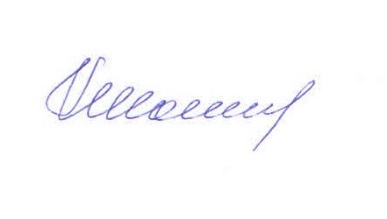 Директор  школы                                         	                              С. Н. ШатуловаПриложение 1График проведения ВПР в 2022 годуПриложение 2.Состав экспертов для проверки ВПРПриложение 3График проверки работ экспертамиКласс в этом годуПредметДата проведения№ урокаВремя начала11Физика 9006.03.20244-511.0011География9012.03.20243-410.0011Химия9014.03.20244-511.0011История9020.03.20242-39.0011Биология9022.03.20242-39.004Окружающий мир4510.04.2024310.007Предмет 14511.04.202429.008Предмет 14512.04.2024310.005Биология4515.04.2024310.006Предмет 14515.04.20242    9.004Русский язык 14516.04.202429.007Предмет 24517.04.202429.008Предмет 24517.04.2024310.004Русский язык 24518.04.202429.007Математика9019.04.2024310.008Русский язык9019.04.2024411.005Русский язык6022.04.2024310.004Математика4523.04.2024310.005Математика4524.04.202429.006Математика6025.04.2024310.005История 4526.04.2024512.007Русский язык9026.04.2024310.006Предмет 24529.04.2024310.008Математика9029.04.2024310.006Русский язык9006.05.202429.00ПредметклассСостав комиссииРусский язык4Городецких М.С.– председатель комиссии;Яковлева И.А. – член комиссии;ХрамцоваА.В. – член комиссии;Дунаева Е.В. – член комиссии;Русский язык5Клабукова К.О. – председатель комиссии; Писник А.А. – член комиссии;Иванисова А.Н. – член комиссии;Морозова Л.П. – член комиссии;Первых И.Н. – член комиссии.Русский язык6Клабукова К.О. – председатель комиссии; Писник А.А. – член комиссии; Иванисова А.Н. – член комиссии;Губарева А.А.– член комиссии;Первых И.Н. – член комиссии.Русский язык7Клабукова К.О. – председатель комиссии; Писник А.А. – член комиссии;Дунаева Е.В. – член комиссии;Первых И.Н. – член комиссииРусский язык8Клабукова К.О. – председатель комиссии; Иванисова А.Н. – член комиссии; Писник А.А. – член комиссии;Дунаева Е.В. – член комиссии;Первых И.Н. – член комиссии.Математика4Городецких М.С.– председатель комиссии;Деревнина Г.В. – член комиссии;Золоторева И.А. – член комиссии;Копытова Н.В. – член комиссии;Жукова Д.А. – член комиссии;Математика5Корепанова М.В.-председатель комиссии; Шадрина Г.В. – член комиссии;Плотникова Е.А. – член комиссии;Морозова Л.П. – член комиссии;Мартусь О.Г.- член комиссии;Математика6Корепанова М.В.- председатель комиссии; Плотникова Е.А.  – член комиссии;Димова Т.А.– член комиссии;Чиркова Н.А. член комиссии;Деревнина Г.В.  - член комиссии;Математика7Корепанова М.В.- председатель комиссии;Алырчикова Е.В. – член комиссии;Копытова Н.В. – член комиссии;Димова Т.А.– член комиссии;Чиркова Н.А. член комиссии;Шадрина Г.В. - член комиссии;Математика8Корепанова М.В.- председатель комиссии;Алырчикова Е.В. – член комиссии;Плотникова Е.А.  – член комиссии;Димова Т.А.– член комиссии;Шадрина Г.В. - член комиссии;Предметы естественнонаучного циклаОкружающий мир 4Городецких М.С.– председатель комиссии;Золоторева И.А. -член комиссии;Губарева А.А. -член комиссии;Жукова Д.А. -член комиссии;Алексеева Е.А. -член комиссии;Райдер М.К. -член комиссии;Предметы естественнонаучного циклаБиологияХимияФизика5-8,11Шатулова С.Н. - председатель комиссии;Алексеева Е.А. -член комиссии;Райдер М.К. -член комиссии;Герман М.М. -член комиссии;Киселева Т.Н. -член комиссии;Предметы естественнонаучного циклаГеографияИсторияОбществознание5-8,11Шатулова С.Н. - председатель комиссии;Афанасьева И.Ю. -член комиссии;Бодылевская Е.А. -член комиссии;Куницин Д.В. -член комиссии;Перунов П.Ю. -член комиссии;Класс ПредметДата проведенияДата проверкиВремяАудитория11Физика 06.03.202411.03.202414.302811География12.03.202413.03.202414.304711Химия14.03.202415.03.202414.304311История20.03.202421.03.202414.304611Биология22.03.202425.03.202414.30434Окружающий мир10.04.202411.04.202413.30207Предмет 111.04.202412.04.202414.30378Предмет 112.04.202415.04.202414.30395Биология15.04.202416.04.202414.30486Предмет 115.04.202416.04.202414.30484Русский язык 116.04.202417.04.202414.30197Предмет 217.04.202418.04.202414.30438Предмет 217.04.202418.04.202414.30394Русский язык 218.04.202419.04.202414.30377Математика19.04.202422.04.202414.30218Русский язык19.04.202422.04.202414.30355Русский язык22.04.202423.04.202414.30364Математика23.04.202424.04.202414.30205Математика24.04.202425.04.202414.30476Математика25.04.202426.04.202414.30395История 26.04.202429.04.202413.00487Русский язык26.04.202429.04.202414.30356Предмет 229.04.202430.04.202414.30438Математика29.04.202430.04.202414.30406Русский язык06.05.202406.05.202414.3036